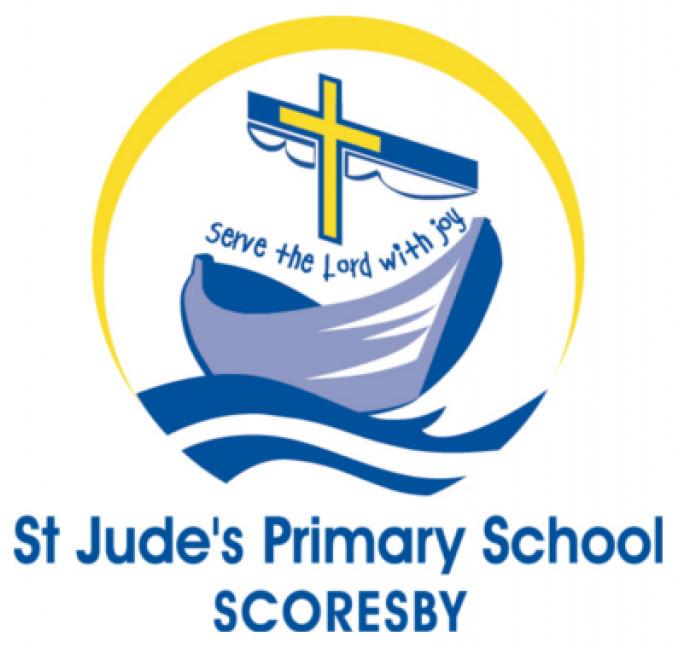 Child Safety Code of Conduct Purpose This Code of Conduct has a specific focus on safeguarding children and young people at St Jude’s School against sexual, physical, psychological and emotional abuse or neglect. It is intended to complement child protection legislation, school policies/procedures and professional standards, codes or ethics as these apply to staff and personnel. All staff, volunteers, contractors, clergy and board/school council members at St Jude’s School are expected to actively contribute to a school culture that respects the dignity of its members and affirms the Gospel values of love, care for others, compassion and justice. They are required to observe child-safe principles and expectations for appropriate behaviour towards and in the company of children, as noted below. Acceptable behaviours All staff, volunteers, contractors, clergy and board/school council members are responsible for supporting the safety of children by: ● adhering to the school’s child-safe policy and upholding the school’s statement of commitment to child safety at all times. ● taking all reasonable steps to protect children from abuse. ● treating everyone in the school community with respect. (modelling positive and respectful relationships and acting in a manner that sustains a safe, educational and pastoral environment). ● listening and responding to the views and concerns of children, particularly if they are telling you that they or another child have been abused or that they are worried about their safety/the safety of another child. ● promoting the cultural safety, participation and empowerment of Aboriginal and Torres Strait Islander children. (for example, by never questioning an Aboriginal and Torres Strait Islander child’s self-identification) ● promoting the cultural safety, participation and empowerment of children with culturally and/or linguistically diverse backgrounds. (such as having a zero tolerance policy towards discrimination) ● promoting the safety, participation and empowerment of children with a disability. (such as during personal care activities) ● ensuring as far as practicable that adults are not alone with a child and that risk minimisation practices are used where line of sight by an employee is intermittent. These include classroom and office doors are left open, highlight windows are installed in the doors and other adults are nearby. ● reporting any allegations of child abuse to the school’s leadership. ● understanding and complying with all reporting obligations as they relate to mandatory reporting and reporting under the Crimes Act 1958 (Vic.) (See Child Protection Policy.) ● reporting any child safety concerns to the school’s leadership. ● if an allegation of child abuse is made, ensuring as quickly as possible that the child(ren) are safe. Unacceptable behaviours All staff, volunteers, contractors, clergy and board/school council members must not: ● ignore or disregard any suspected or disclosed child abuse ● develop any ‘special’ relationships with children that could be seen as favouritism (for example, the offering of gifts or special treatment for specific children) ● exhibit behaviours with children which may be construed as unnecessarily physical (for example, inappropriate sitting on laps) ● put children at risk of abuse (for example, by locking doors); must not physically discipline a child ● initiate unnecessary physical contact with children or do things of a personal nature that a child can do for themselves, such as toileting or changing clothes. ● engage in open discussions of a mature or adult nature in the presence of children (for example, personal social activities) ● use inappropriate language in the presence of children. ● express personal views on cultures, race or sexuality in the presence of children. ● discriminate against any child, including because of age, gender, race, culture, vulnerability, sexuality, ethnicity or disability. ● have contact with a child or their family outside of school without the school’s leadership knowledge and/or consent or the school governing authority’s approval (for example, unauthorised after-hours tutoring, private instrumental/other lessons or sport coaching); babysitting is inappropriate, accidental contact, such as seeing people in the street, is appropriate ● have any online contact with a child (including by social media, email, instant messaging etc.) or their family (unless it is directly link to school based learning or operational activities. e.g. by providing families with e-newsletters or assisting students with their school work) ● use any personal communication channels/device such as a personal email account to contact students at the school ● exchange personal contact details such as phone number, social networking sites or email addresses with students at the school ● photograph or video a child without the consent of the parent or guardians and only for school related purposes ● work with children while under the influence of alcohol or illegal drugs. ● consume alcohol or drugs at school or at school events in the presence of children. 